Ministero dell’Istruzione,MinisteroUfficioScolasticodell’Istruzione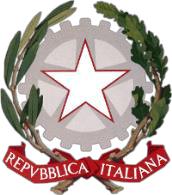 Ufficio VI Scolastico- Ambito Territoriale di CuneoCorso De Gasperi, 40 12100 CUNEO;PEC: uspcn@postacert.istruzione.it; web: http://cuneo.istruzionepiemonte.it/;C.F. 80012890044; Codice IPA: m_pi; Codice AOO: AOOUSPCN;Codice F.E: 8MXTUASEGRETERIA  DI CONCILIAZIONEFISSAZIONE DELL’UDIENZA DI TRATTAZIONEL’udienza di trattazione della procedura conciliativa proposta da BORRA Loredana è fissata per il giorno  09 dicembre  2020,  alle ore  9.00’ presso l’Ufficio Scolastico Territoriale di  Cuneo Corso De Gasperi 40  – 3° piano (in modalità da remoto).                      Cuneo,  03-12-2020                                 La segreteria di conciliazione                                                                                                                          Prof. Carlo OLIVERO                      Rif. (0171/318528-318507)Ufficio Scolastico Regionale per il Piemonte – Ambito Territoriale di CuneoCorso de gasperi, 40 – 12100 cuneo - tel. 0171/318411 -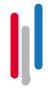 Peo: usp.cn@istruzione.it	-	pec: uspcn@postacert.istruzione.itSegreteria di conciliazione:   Segreteria di conciliazione:   Segreteria di conciliazione:   Segreteria di conciliazione:    lara.defrancesco@istruzione.it carlo.olivero@istruzione.it lara.defrancesco@istruzione.it carlo.olivero@istruzione.it